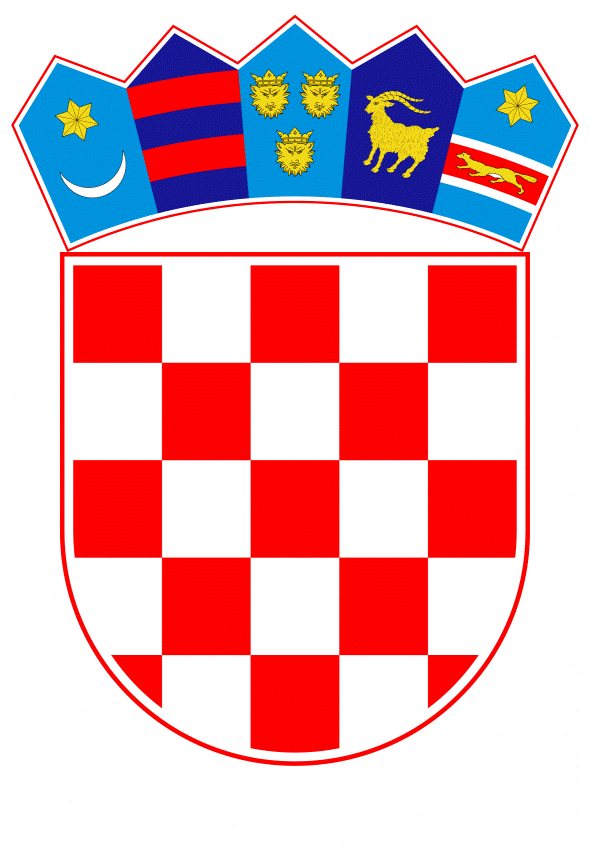 VLADA REPUBLIKE HRVATSKEZagreb, 28. srpnja 2022.______________________________________________________________________________________________________________________________________________________________________________________________________________________________VLADA REPUBLIKE HRVATSKE_____________________________________________________________________N a c r t PRIJEDLOGZAKONA O SLUŽBENOJ ISKAZNICI_____________________________________________________________________Zagreb, srpanj 2022.PRIJEDLOGZAKONA O SLUŽBENOJ ISKAZNICI I. USTAVNA OSNOVA ZA DONOŠENJE ZAKONAUstavna osnova za donošenje Zakona o službenoj iskaznici sadržana je u odredbi članka 2. stavka 4. podstavka 1. Ustava Republike Hrvatske („Narodne novine“, broj 85/10 – pročišćeni tekst i 5/14 – Odluka Ustavnog suda Republike Hrvatske). II. OCJENA STANJA I OSNOVNA PITANJA KOJA SE TREBAJU UREDITI ZAKONOM, TE POSLJEDICE KOJE ĆE DONOŠENJEM ZAKONA PROISTEĆI U skladu s razvojem informatičkog sustava i digitalizacijom usluga tijela državne uprave, te pravosudnih i drugih državnih tijela (dalje u tekstu: državna tijela), potrebno je omogućiti državnim dužnosnicima, pravosudnim dužnosnicima, te državnim službenicima i namještenicima (dalje u tekstu: zaposlenici državnih tijela) što jednostavniji i brži pristup različitim bazama podataka i aplikacijama koje koriste za obavljanje poslova te elektronički potpis akata. Središnji državni ured za razvoj digitalnog društva predlaže uvođenje službene iskaznice za zaposlenike državnih tijela u vidu elektroničke, odnosno digitalne kartice kao javne isprave, koja bi sadržavala podatke o pojedinom zaposleniku državnog tijela. Istovremeno navedena iskaznica koristit će se i za dokazivanje statusa zaposlenika državnog tijela, identifikaciju i registraciju pri ulasku u državno tijelo te za evidenciju radnoga vremena. Središnji državni ured za razvoj digitalnog društva korisnik je projekta UP.04.1.1.17.0001 „Uspostava platforme sa elektroničkim uslugama za e/m Potpis i e/m-Pečat“, kojim će se doprinijeti povećanju učinkovitosti komunikacije unutar sustava državne uprave te u načinu pružanja elektroničkih usluga i njihovoj interakciji s građanima i poslovnim subjektima, kao korisnicima javnih usluga. Navedenim projektom će se razviti i uspostaviti platforma sa elektroničkim uslugama za proces elektroničkog i mobilnog potpisivanja, elektroničkog i mobilnog pečatiranja te provjeru valjanosti elektroničkog potpisa odnosno pečata, koji će se koristiti u elektroničkim javnim uslugama i biti dostupni sudionicima u okviru elektroničkog poslovanja državnih tijela.Cilj je da se uspostavom ove platforme omogući elektroničko potpisivanje i pečatiranje raznih dokumenata. Ova platforma uspostavit će se kao zajednički dijeljeni servis državne uprave. Sustav će biti dizajniran na način da omogući jednostavno korištenje platformom od strane drugih elektroničkih usluga koja državna tijela pružaju svojim korisnicima, koje će biti nadograđene modulom za potpisivanje odnosno pečatiranje. U sklopu ovog projekta potrebno je pribaviti odgovarajuće digitalne certifikate za potrebe državnih tijela.Projektom Uspostava platforme s elektroničkim uslugama za e/m-Potpis i e/m-Pečat  pribaviti će se, između ostaloga, 30.000 službenih iskaznica, koje imaju multifunkcionalno obilježje, odnosno svaka iskaznica sadrži identifikacijski certifikat te certifikat za kvalificirani elektronički potpis. Stoga se ovim Prijedlogom zakona o službenoj iskaznici propisuje izdavanje i korištenje službene iskaznice kao službeničke digitalne isprave, kojom zaposlenici državnih tijela dokazuju svoj službeni status i identitet te se propisuje njezin izgled i sadržaj, a postupak izdavanja službene iskaznice propisat će čelnik tijela državne uprave nadležnog za poslove razvoja digitalnog društva. Primjenom ovoga Zakona pojednostavit će se i ubrzati postupci koji se provode pred državnim tijelima zbog jednostavnijeg pristupa različitim bazama podataka i aplikacijama koje zaposlenici državnih tijela koriste za obavljanje poslova te korištenje elektroničkog potpisa akata te time stvoriti pretpostavke za učinkovitiji i sigurniji rad državnih tijela u digitalnom okruženju. III. OCJENA SREDSTAVA POTREBNIH ZA PROVEDBU ZAKONA Sredstva potrebna za provedbu ovoga Zakona iznose 5.864.875 kn, od čega se 5.345.750 odnosi na 2022., 264.125 kn na 2023. i 255.000 kn na 2024. godinu. Sredstva za 2022. u iznosu 2.369.375 kn za izradu 18.955 certifikata osigurana su iz projekta „Uspostava platforme sa elektroničkim uslugama za e/m-Potpis i e/m-Pečat“ planiranog u okviru razdjela 034 – Središnji državni ured za razvoj digitalnog društva, glava 03405, aktivnost A912017 – Operativni program učinkoviti ljudski potencijali, konto: 3237 - Intelektualne i osobne usluge, izvori 12 (355.406 kn) i 561 (2.013.969 kn). Certifikati se dodjeljuju sukladno Odluci o dodjeli kvalificiranih elektroničkih certifikata KLASA: 910-04/20-01/02, URBROJ: 520-04-02/3-22-45 od 17. veljače 2022., a u skladu s iskazanim potrebama. Potrebna sredstva u iznosu 2.976.375 kn za izradu preostalih 23.811 službenih iskaznica za 2022. osigurana su u okviru redovnog poslovanja ministarstava, državnih upravnih organizacija i drugih državnih tijela. Troškovi izrade jedne službene iskaznice iznose 125 kuna. Poslove registracijskih ureda iz članka 6. Zakona će obavljati jedinice za ljudske potencijale u državnim tijelima, odnosno službene osobe koje za to ovlasti čelnik tijela, zbog čega neće biti potrebno ustrojavati posebne ustrojstvene jedinice.IV. TEKST PRIJEDLOGA ZAKONA, S OBRAZLOŽENJEMDostavlja se Prijedlog zakona o službenoj iskaznici s obrazloženjem.PRIJEDLOG ZAKONA O SLUŽBENOJ ISKAZNICI Predmet ZakonaČlanak 1.(1) Ovim Zakonom uređuje se izdavanje i uporaba službene iskaznice u državnim tijelima. (2) Izrazi koji se koriste u ovom Zakonu, a imaju rodno značenje, koriste se neutralno i odnose se jednako na muški i ženski rod.Primjena zakonaČlanak 2.(1) Ovaj Zakon primjenjuje se na državna tijela.(2) Odredbe ovoga Zakona ne primjenjuju se na državna tijela osnovana zakonom kojim se uređuje sigurnosno-obavještajni sustav Republike Hrvatske.Osnovni pojmoviČlanak 3.U smislu ovog Zakona pojedini pojmovi imaju sljedeće značenje: - »državna tijela« su tijela državne uprave, te pravosudna i druga državna tijela;- »zaposlenik državnog tijela« je državni dužnosnik, pravosudni dužnosnik, te državni službenik i namještenik;- »kvalificirani pružatelj usluge povjerenja« je pružatelj usluga povjerenja koji pruža jednu ili više kvalificiranih usluga povjerenja i kojemu je nadzorno tijelo odobrilo kvalificirani status;- »kvalificirani certifikat za elektronički potpis« je certifikat za elektroničke potpise koji izdaje kvalificirani pružatelj usluga povjerenja i koji ispunjava zahtjeve utvrđene u Prilogu I. Uredbe (EV) 910/2014;- »odgovarajuće mrežno mjesto« je pristupna točka aplikaciji za upravljanje poslovima vezanim uz službene iskaznice, a putem koje pružatelj usluge povjerenja osigurava sadržaje i servise vezane za korištenje službeničke iskaznice u statusu kvalificiranog pružatelja usluga povjerenja sukladno propisima o elektroničkoj identifikaciji i uslugama povjerenja za elektroničke transakcije;- »odgovarajuće programsko rješenje« je sredstvo putem kojeg korisnik službene iskaznice upravlja svojim osobnim podacima i potvrđuje svoj elektronički identitet;- »korisnik službene iskaznice« je zaposlenik državnog tijela kojem je izdana službena iskaznica;- »udaljeni kvalificirani elektronički potpis« znači kvalificirani elektronički potpis kod kojeg okruženjem za izradu elektroničkog potpisa u ime potpisnika upravlja kvalificirani pružatelj usluga povjerenja pri čemu jamči da se podatak za izradu elektroničkog potpisa, koristi pod isključivom kontrolom potpisnika.Službena iskaznica Članak 4.(1) Službena iskaznica izdaje se zaposlenicima državnih tijela.(2) Službena iskaznica je elektronička javna isprava kojom zaposlenik državnog tijela dokazuje svoj službeni status i elektronički identitet. (3) Službena iskaznica koristi se kao sredstvo elektroničke identifikacije i autentikacije radi pristupa elektroničkim uslugama, aktivaciju drugih autentikacijskih ili potpisnih sredstava te za potpisivanje akata za koje je korisnik službene iskaznice ovlašten. (4) Službena iskaznica može služiti za fizičku identifikaciju i beskontaktnu primjenu radi registracije ulaska u prostorije državnog tijela i u druge svrhe propisane posebnim propisima.Obrazac službene iskazniceČlanak 5.(1) Službena iskaznica izdaje se na propisanom obrascu.(2) Obrazac službene iskaznice na prednjoj strani sadržava:grb Republike Hrvatske, naziv: „Republika Hrvatska“, naziv: „službena iskaznica“,prostor za upis: prezimena, imena, datuma izdavanja, broja iskaznice, podataka za strojno čitanje (QR kod), elektronički kontaktni čip ielektronički beskontaktni čip.(3) Obrazac službene iskaznice može na zadnjoj strani sadržavati elemente propisane posebnim zakonom.	(4) Iznimno od stavaka 2. i 3. ovoga članka, obrazac službene iskaznice može imati drugačiji izgled odnosno sadržaj, samo ako je posebnim zakonom ili podzakonskim propisom drugačije određeno. (5) Elektronički kontaktni čip iz stavka 2. podstavka 4. ovoga članka sadrži:broj službene iskaznice kodove za podešavanje pristupa podacima za aktivaciju privatnog ključa,identifikacijski certifikat visoke razine sigurnosti koji služi za autentifikaciju korisnika i potpisni certifikat koji je kvalificirani certifikat koji se koristi za podršku kvalificiranom elektroničkom potpisu koji ima istu pravnu snagu i zamjenjuje vlastoručni potpis sukladno propisima kojima je reguliran elektronički potpis.(6) Certifikati iz stavka 5. točaka 3. i 4. ovoga članka sadrže sljedeće podatke:izdavatelj – naziv tijela koje izdaje certifikat,ime i prezime korisnika službene iskaznice, OIB korisnika službene iskaznice, datum valjanosti certifikata,javni ključ certifikatapodatke za provjeru statusa certifikata idruge podatke, sukladno propisima kojima je regulirano izdavanje certifikata.(7) Elektronički kontaktni čip iz stavka 2. podstavka 4.  ovoga članka može sadržavati: potpisni certifikat koji je kvalificirani certifikat koji se koristi za podršku kvalificiranom elektroničkom potpisu koji ima istu pravnu snagu i zamjenjuje vlastoručni potpis sukladno propisima kojima je reguliran elektronički potpis ikodove za podešavanje pristupa podacima za aktivaciju certifikata i kreiranje udaljenog elektroničkog potpisa/pečata.(8) Elektronički beskontaktni čip iz stavka 2. podstavka 5. ovoga članka sadrži: ime i prezime korisnika službene iskaznice,OIB korisnika ibroj službene iskaznice.(9) Obrazac službene iskaznice, za čije su izdavanje osigurana sredstva iz projekta „Uspostava platforme s elektroničkim uslugama za e/m-Potpis i e/m-Pečat“, na zadnjoj strani sadrži elemente vidljivosti utvrđene tim projektom.(10) Čelnik tijela državne uprave nadležnog za službeničke odnose pravilnikom će propisati obrazac službene iskaznice i obrazac zahtjeva za izdavanje službene iskaznice.Registracijski urediČlanak 6.(1) Poslove registracije sa svrhom izdavanja službenih iskaznica za zaposlenike državnih tijela i uručenje službene iskaznice zaposlenicima obavljaju registracijski uredi u državnim tijelima. (2) Registracijski uredi su u pravilu jedinice za ljudske potencijale u državnim tijelima. (3) Poslove iz djelokruga registracijskog ureda mogu obavljati službene osobe koje čelnik državnog tijela ovlasti za obavljanje tih poslova.(4) Iznimno od stavka 1. ovoga članka, poslove registracije sa svrhom izdavanja službenih iskaznica za zaposlenike pravosudnih tijela obavljat će registracijski ured tijela državne uprave nadležnog za pravosudna tijela.Izdavanje službenih iskaznicaČlanak 7.(1) Postupak za izdavanje službene iskaznice zaposlenika pokreće državno tijelo putem nadležnog registracijskog ureda po stupanju na dužnost odnosno početkom rada zaposlenika u državnom tijelu.  (2) Nadležni registracijski ured obavlja poslove obrade zahtjeva za izdavanje službene iskaznice (poslovi pripreme zahtjeva, poslovi identifikacije korisnika, podnošenja autorizacijske liste za nabavu službenih iskaznica na odobrenje čelniku tijela, upućivanja zahtjeva pružatelju usluga povjerenja za izradu službene iskaznice s potrebnim certifikatima, uručenje službene iskaznice korisniku službene iskaznice) te vođenje evidencije o izdanim službenim iskaznicama.(3) Način rada registracijskih ureda i način vođenja evidencije o izdanim službenim iskaznicama propisuje naputkom čelnik tijela državne uprave nadležnog za poslove razvoja digitalnog društva. Izrada službene iskazniceČlanak 8.(1) Zaposlenik za kojeg se podnosi zahtjev za izdavanje službene iskaznice dužan je s pružateljem usluge povjerenja sklopiti ugovor o pružanju usluga certificiranja, kojim se utvrđuju prava i obveze ugovornih strana.(2) Pružatelj usluge povjerenja iz stavka 1. ovoga članka dužan je uspostaviti odgovarajuće mrežno mjesto za upravljanje poslovima vezanim uz službene iskaznice, osiguravati sadržaje i servise vezane za korištenje službeničke iskaznice, djelovati u statusu kvalificiranog pružatelja usluga povjerenja sukladno propisima o elektroničkoj identifikaciji i uslugama povjerenja za elektroničke transakcije.(3) Putem odgovarajućeg mrežnog mjesta iz stavka 2. ovoga članka, korisniku službene iskaznice kojem je na službenoj iskaznici izdan identifikacijski certifikat ostvaruje pravo na aktivaciju odgovarajućeg programskog rješenja na pokretnim uređajima, putem kojeg upravlja svojim osobnim podacima i potvrđuje svoj elektronički identitet.(4) Osobni podaci iz stavka 3. ovoga članka su osobni podaci koji se nalaze na obrascu službene iskaznice.(5) Korisnik službene iskaznice koji je aktivirao programsko rješenje za pokretne uređaje iz stavka 3. ovoga članka i ima izdan potpisni certifikat na službenoj iskaznici može ostvariti pravo na certifikat za udaljeni kvalificirani elektronički potpis.(6) Čelnik tijela odlukom određuje zaposlenike državnog tijela koji zbog potreba službe imaju pravo na certifikat za udaljeni kvalificirani elektronički potpis.Zlouporaba službene iskazniceČlanak 9. Zlouporabom službene kartice smatra se korištenje službene iskaznice u privatne svrhe predstavljajući privatnu radnju kao službenu radnju ili za predstavljanje odnosno postupanje korisnika službene iskaznice u službenom svojstvu za koje nije ovlašten.Rok važenja službene iskazniceČlanak 10. (1) Službena iskaznica važi tri godine od dana izdavanja ili do isteka roka trajanja odgovarajućeg certifikata, a najkasnije do prestanka dužnosti odnosno prestanka službe korisnika službene iskaznice. (2) Korisnik službene iskaznice dužan je najkasnije u roku od 30 dana prije isteka važeće službene iskaznice odnosno isteka roka trajanja odgovarajućeg certifikata obavijestiti registracijski ured o isteku roka važenja službene iskaznice, odnosno isteku roka trajanja odgovarajućeg certifikata.Poništavanje službene iskazniceČlanak 11.(1) Registracijski ured dužan je bez odgode poništiti službenu iskaznicu i opozvati pripadajuće certifikate:ako korisnik službene iskaznice izgubi službenu iskaznicu ili na drugi način ostane bez nje,ako korisnik službene iskaznice zlouporabi službenu iskaznicu,ako korisniku službene iskaznice prestane dužnost, odnosno služba u državnom tijelu,ako je službena iskaznica oštećena na način da je otežano ili onemogućeno vizualno ili strojno čitanje podataka u vizualno ili strojno čitljivoj zoni ili je djelomično ili u potpunosti prelomljena ili zbog bilo kojeg drugog razloga ne služi svrsi,ako su korisniku službene iskaznice prestale ili se izmijenile ovlasti u obavljanju poslova za koji su izdani certifikati iako su se promijenili podaci o osobnom imenu ili osobnom identifikacijskom broju korisnika službene iskaznice, odnosno drugi podaci navedeni u službenoj iskaznici.(2) Korisnik službene iskaznice dužan je o razlozima za poništenje službene iskaznice iz stavka 1. točke 1., 4., 5. i 6. ovoga članka bez odgode obavijestiti nadležni registracijski ured.(3) Korisnik službene iskaznice iz stavka 2. ovoga članka zatražit će izdavanje nove službene iskaznice, osim u slučaju zlouporabe službene iskaznice te prestanka dužnosti, odnosno službe u državnom tijelu.(4) Registracijski ured će bez odgode pokrenuti postupak za izdavanje nove službene iskaznice te nakon poništenja dotadašnje službene iskaznice i opoziva pripadajućih certifikata u slučaju iz stavka 1. točke 1., 4., 5. i 6. ovoga članka zaposleniku državnog tijela uručiti novu službenu iskaznicu.(5) Registracijski ured dužan je poništenu službenu iskaznicu brisati iz evidencije izdanih službenih iskaznica. Prekršajne odredbe Članak 12. (1) Novčanom kaznom od 100,00 do 500,00 kuna kaznit će se za prekršaj korisnik službene iskaznice:ako bez odgode ne obavijesti nadležni registracijski ured da je izgubio službenu iskaznicu ili na drugi način ostao bez nje (članak 11. stavak 1. točka 1. i stavak 2. ovoga Zakona)ako zlouporabi službenu iskaznicu (članak 11. stavak 1. točka 2. ovoga Zakona)ako bez odgode ne obavijesti nadležni registracijski ured da je službena iskaznica oštećena na način da je otežano ili onemogućeno vizualno ili strojno čitanje podataka u vizualno ili strojno čitljivoj zoni ili je djelomično ili u potpunosti prelomljena ili zbog bilo kojeg drugog razloga ne služi svrsi (članak 11. stavak 1. točka 4. i stavak 2. ovoga Zakona)ako bez odgode ne obavijesti nadležni registracijski ured da su se promijenili podaci o njegovom osobnom imenu ili osobnom identifikacijskom broju, odnosno da su se promijenili drugi podaci navedeni u službenoj iskaznici (članak 11. stavak 1. točka 6. i stavak 2. ovoga Zakona).Članak 13. (1) Novčanom kaznom od 10,00 do 60,00 eura kaznit će se za prekršaj korisnik službene iskaznice:ako bez odgode ne obavijesti nadležni registracijski ured da je izgubio službenu iskaznicu ili na drugi način ostao bez nje (članak 11. stavak 1. točka 1. i stavak 2. ovoga Zakona)ako zlouporabi službenu iskaznicu (članak 11. stavak 1. točka 2. ovoga Zakona)ako bez odgode ne obavijesti nadležni registracijski ured da je službena iskaznica oštećena na način da je otežano ili onemogućeno vizualno ili strojno čitanje podataka u vizualno ili strojno čitljivoj zoni ili je djelomično ili u potpunosti prelomljena ili zbog bilo kojeg drugog razloga ne služi svrsi (članak 11. stavak 1. točka 4. i stavak 2. ovoga Zakona),ako bez odgode ne obavijesti nadležni registracijski ured da su se promijenili podaci o njegovom osobnom imenu ili osobnom identifikacijskom broju, odnosno da su se promijenili drugi podaci navedeni u službenoj iskaznici (članak 11. stavak 1. točka 6. i stavak 2. ovoga Zakona).Prijelazne i završne odredbeČlanak 14. (1) Čelnik tijela državne uprave nadležnog za poslove razvoja digitalnog društva donijet će naputak iz članka 7. stavka 3. ovoga Zakona u roku od tri mjeseca od dana stupanja na snagu ovoga Zakona.(2) Čelnik tijela državne uprave nadležnog za službeničke odnose donijet će pravilnik iz članka 5. stavka 10. ovog Zakona u roku od 30 dana od dana stupanja na snagu ovoga Zakona. Članak 15.(1) Državna tijela dužna su putem nadležnog registracijskog ureda pokrenuti postupak za izdavanje službenih iskaznica zaposlenika u roku od šest mjeseci od dana stupanja na snagu ovoga Zakona. (2) Za zaposlenike koji stupe na dužnost odnosno počnu raditi u državnom tijelu u roku od šest mjeseci od stupanja na snagu ovoga Zakona, državno tijelo dužno je pokrenuti postupak za izdavanje službene iskaznice u roku iz stavka 1. ovoga članka.(3) Iznimno od stavka 1. ovoga članka, za zaposlenike Ministarstva unutarnjih poslova, Ministarstva obrane i Oružanih snaga Republike Hrvatske pokrenut će se postupak za izdavanje službenih iskaznica u skladu s ovim Zakonom po isteku roka trajanja certifikata koje sadrže službene propusnice Ministarstva unutarnjih poslova te identifikacijske iskaznice i identifikacijske vojne iskaznice Ministarstva obrane i Oružanih snaga Republike Hrvatske izdane u skladu s posebnim propisima.Članak 16. (1) Dosadašnje službene iskaznice zaposlenika državnih tijela koje se izdaju u skladu s posebnim propisima koristit će se i dalje u skladu s tim propisima. (2) Službene propusnice zaposlenika Ministarstva unutarnjih poslova te identifikacijske iskaznice i identifikacijske vojne iskaznice zaposlenika Ministarstva obrane i Oružanih snaga Republike Hrvatske važe do isteka trajanja certifikata koje sadrže.Članak 17. Na dan uvođenja eura kao službene valute u Republici Hrvatskoj prestaje važiti članak 12. ovoga Zakona.Članak 18.Ovaj Zakon stupa na snagu osmoga dana od dana objave u „Narodnim novinama“, osim  članka 13. ovoga Zakona koji stupa na snagu na dan uvođenja eura kao službene valute u Republici Hrvatskoj. O B R A Z L O Ž E N J EUz članak 1.Ovim člankom određuje se predmet Zakona (izdavanje i uporaba službene iskaznice u državnim tijelima). Istim člankom propisuje se da izrazi koji se koriste u ovom Zakonu, a imaju rodno značenje, koriste se neutralno te se odnose jednako na muški ili ženski rod. Uz članak 2.Ovim člankom određuje se obuhvat Zakona. Ovaj Zakon primjenjuje se na državna tijela, s tim da su od obveze primjene Zakona izuzeta državna tijela čiji je rad propisan Zakonom o sigurnosno-obavještajnom sustavu Republike Hrvatske, a to su: Sigurnosno-obavještajna agencija, Vojna sigurnosno-obavještajna agencija, Operativno-tehnički centar za nadzor telekomunikacija, Zavod za sigurnost informacijskih sustava i Ured Vijeća za nacionalnu sigurnost.Uz članak 3.Ovim člankom su definirani osnovni pojmovi koji se koriste u ovom Zakonu.Uz članak 4.Ovim člankom se propisuje da se službene iskaznice izdaju zaposlenicima državnih tijela te se definira službena iskaznica kao elektronička javna isprava kojom zaposlenik državnog tijela dokazuje svoj službeni status i elektronički identitet ili status namještenika.Navedena iskaznica može se koristiti i za dokazivanje statusa zaposlenika državnog tijela, kao i za fizičku identifikaciju i beskontaktnu primjenu odnosno registraciju pri ulasku u državno tijelo, evidenciju radnoga vremena te u druge svrhe propisane posebnim propisima. Uz članak 5.Ovim člankom se propisuje da se službena iskaznica izdaje na propisanom obrascu, čiji se sadržaj detaljnije uređuje. Također, propisuje se da čelnik tijela državne uprave nadležan za službeničke odnose pravilnikom propisuje obrazac službene iskaznice i obrazac zahtjeva za izdavanje službene iskazniceUz članak 6.Ovim člankom propisuje se da poslove registracije sa svrhom izdavanja službenih iskaznica za zaposlenike državnih tijela i uručenje službene iskaznice zaposlenicima obavljaju registracijski uredi u državnim tijelima. Registracijski uredi su u pravilu jedinice za ljudske potencijale u državnim tijelima. Poslove iz djelokruga registracijskog ureda također mogu obavljati i službene osobe koje čelnik državnog tijela ovlasti za obavljanje tih poslova. Istim člankom propisuje se iznimka prema kojoj će poslove registracije sa svrhom izdavanja službenih iskaznica za zaposlenike pravosudnih tijela obavljati registracijski ured tijela državne uprave nadležnog za pravosudna tijela. Uz članak 7.Ovim člankom propisuje se da postupak za izdavanje službene iskaznice zaposlenika pokreće državno tijelo putem nadležnog registracijskog ureda po stupanju na dužnost odnosno početkom rada zaposlenika u državnom tijelu. Nadležni registracijski ured obavlja poslove obrade zahtjeva za izdavanje službene iskaznice (poslovi pripreme zahtjeva, poslovi identifikacije korisnika, podnošenja autorizacijske liste za nabavu službenih iskaznica na odobrenje čelniku tijela, upućivanja zahtjeva pružatelju usluga povjerenja za izradu službene iskaznice s potrebnim certifikatima, uručenje službene iskaznice korisniku službene iskaznice) te vođenje evidencije o izdanim službenim iskaznicama.Način rada registracijskih ureda i način vođenja evidencije o izdanim službenim iskaznicama propisuje naputkom čelnik tijela državne uprave nadležnog za poslove razvoja digitalnog društva.Uz članak 8.Ovim člankom propisuje se obveza zaposlenika za kojeg se podnosi zahtjev za izdavanje službene iskaznice da s pružateljem usluge povjerenja sklopi ugovor o pružanju usluga certificiranja kojim su utvrđena njihova prava i obveze. Pružatelj usluge povjerenja je dužan uspostaviti odgovarajuće mrežno mjesto za upravljanje poslovima vezanim uz službene iskaznice, osiguravati sadržaje i servise vezane za korištenje službeničke iskaznice, djelovati u statusu kvalificiranog pružatelja usluga povjerenja sukladno Zakonu o provedbi Uredbe (EU) br. 910/2014 Europskog parlamenta i Vijeća od 23. srpnja 2014. o elektroničkoj identifikaciji i uslugama povjerenja za elektroničke transakcije na unutarnjem tržištu i stavljanju izvan snage Direktive 1999/93/EZ (»Narodne novine«, br. 62/17.) te provesti integraciju u sustav e-Građani sukladno propisima o državnoj informacijskoj infrastrukturi.Korisnik službene iskaznice, kojem je putem odgovarajućeg mrežnog mjesta na službenoj iskaznici izdan identifikacijski certifikat, ostvaruje pravo na aktivaciju odgovarajućeg programskog rješenja na pokretnim uređajima, putem kojeg upravlja svojim osobnim podacima i potvrđuje svoj elektronički identitet. Korisnik službene iskaznice koji je aktivirao programsko rješenje za pokretne uređaje i ima izdan potpisni certifikat na službenoj iskaznici može ostvariti pravo na udaljeni osobni kvalificirani potpisni certifikat. Čelnik tijela pritom odlukom određuje zaposlenike državnog tijela koji imaju pravo na certifikat za udaljeni kvalificirani elektronički potpis odnosno tko je ovlašten potpisivati na mobitelu ili drugom prijenosnom uređaju. Uz članak 9.Definira se zlouporaba službene iskaznice.Uz članak 10.Propisuje se rok važenja službene iskaznice (tri godine od dana izdavanja ili do isteka roka trajanja kvalificiranog certifikata za elektronički potpis, a najkasnije do prestanka dužnosti odnosno prestanka službe korisnika službene iskaznice), kao i dužnost korisnika službene iskaznice da o isteku roka važenja službene iskaznice, odnosno isteku roka trajanja kvalificiranog certifikata za elektronički potpis obavijesti registracijski ured, najkasnije u roku od 30 dana prije isteka važeće službene iskaznice odnosno isteka roka trajanja odgovarajućeg certifikata.Uvođenjem roka o obavještavanju registracijskog ureda od 30 dana prije isteka službene iskaznice odnosno roka trajanja odgovarajućeg certifikata omogućava se službeniku da s još uvijek važećom službenom iskaznicom podnese zahtjev u skraćenom postupku (jer se služi postojećom službenom iskaznicom) za novom službenom iskaznicom. Na ovaj način se izbjegava situacija da službenik nema važeću službenu iskaznicu zbog isteka roka iste.Uz članak 11.Ovim člankom se propisuju razlozi zbog kojih je registracijski ured dužan bez odgode poništiti službenu iskaznicu i opozvati pripadajuće certifikate.Uz članak 12.Ovim člankom se propisuju prekršaji i novčane kazne u iznosu od 100,00 do 500,00 kuna. Navedene odredbe prestaju važiti na dan uvođenja eura kao službene valute u Republici Hrvatskoj.Uz članak 13.Ovim člankom se propisuju prekršaji i novčane kazne u iznosu od 10,00 do 60,00 eura. Navedene odredbe stupaju na snagu na dan uvođenja eura kao službene valute u Republici Hrvatskoj.Uz članak 14.Propisuje se rok u kojem će čelnik tijela državne uprave nadležnog za poslove razvoja digitalnog društva donijeti naputak iz članka 7. stavka 3. ovoga Zakona, kojim propisuje način rada registracijskih ureda i način vođenja evidencije o izdanim službenim iskaznicama, kao i rok u kojem će čelnik tijela državne uprave nadležnog za službeničke odnose donijeti pravilnik iz članka 5. stavka 2. ovoga Zakona, kojim propisuje obrazac službene iskaznice i obrazac zahtjeva za izdavanje službene iskaznice. Uz članak 15. Propisuje se rok u kojem su državna tijela dužna putem nadležnog registracijskog ureda pokrenuti postupak za izdavanje službenih iskaznica zatečenih zaposlenika (u roku od šest mjeseci od dana stupanja na snagu ovoga Zakona). Za zaposlenike državnog tijela koji stupe na dužnost odnosno počnu raditi u državnom tijelu u roku od šest mjeseci od stupanja na snagu ovoga Zakona, izrijekom je propisan isti rok za izdavanje službenih iskaznica kao za zatečene zaposlenike (dakle, ne odmah po stupanju na dužnost odnosno početkom rada u državnom tijelu). Iznimno od toga, za zaposlenike Ministarstva unutarnjih poslova, Ministarstva obrane i Oružanih snaga Republike Hrvatske pokrenut će se postupak za izdavanje službenih iskaznica u skladu s ovim Zakonom po isteku roka trajanja certifikata koje sadrže službene propusnice Ministarstva unutarnjih poslova te identifikacijske iskaznice i identifikacijske vojne iskaznice Ministarstva obrane i Oružanih snaga Republike Hrvatske izdane u skladu s posebnim propisima.Uz članak 16.Dosadašnje službene iskaznice zaposlenika državnih tijela koje se izdaju u skladu s posebnim propisima koristit će se i dalje u skladu s tim propisima. Službene propusnice zaposlenika Ministarstva unutarnjih poslova te identifikacijske iskaznice i identifikacijske vojne iskaznice zaposlenika Ministarstva obrane i Oružanih snaga Republike Hrvatske važe do isteka trajanja certifikata koje sadrže.Uz članak 17.Zbog uvođenja eura kao službene valute u Republici Hrvatskoj, propisuje se dan prestanka važenja članka 12. ovoga Zakona, kojim su propisani prekršaji i novčane kazne iskazane u kunama. Uz članak 18.Propisuje se dan stupanja na snagu ovoga Zakona. Iznimno, odredba članka 13. ovoga Zakona, kojim su propisani prekršaji i novčane kazne iskazane u eurima, stupa na snagu na dan uvođenja eura kao službene valute u Republici Hrvatskoj.Predlagatelj:Ministarstvo pravosuđa i upravePredmet:Nacrt prijedloga zakona o službenoj iskaznici